“2019, Año del respeto y protección de los derechos humanos en el Estado de Coahuila de Zaragoza”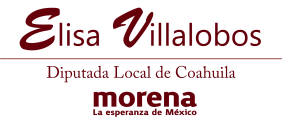 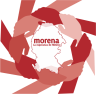       Informe de Gestiones de Febrero 2019.Gestiones sociales: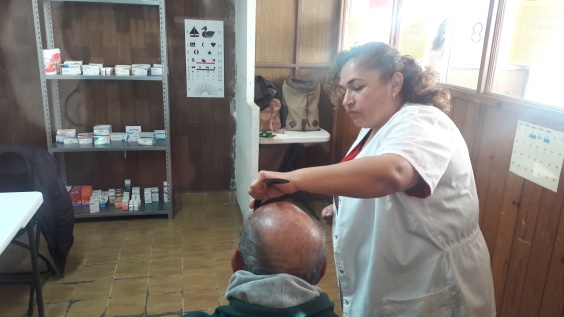 “2019, Año del respeto y protección de los derechos humanos en el Estado de Coahuila de Zaragoza”      Informe de Gestiones de Febrero 2019.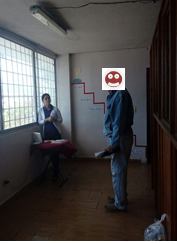 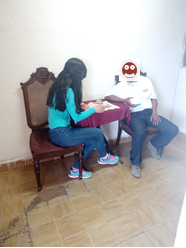 ATENTAMENTEELISA CATALINA VILLALOBOS HERNÁNDEZDiputada Local del Congreso del Estado de Coahuila, del Grupo Parlamentario del Partido Movimiento de Regeneración Nacional (MORENA).                                (844) 242 10 05                   villalobos.hernandez.elisa@gmail.com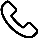 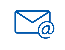 Dirección Casa de Gestión Dip. Elisa Villalobos Hernández Blvd. Francisco Coss 555 Int. 1 esquina con Arteaga Zona CentroTel. 414 40 16